VSTUPNÍ ČÁSTNázev komplexní úlohy/projektuZákonné odvodyKód úlohy99-u-3/AI07Využitelnost komplexní úlohyKategorie dosaženého vzděláníH (EQF úroveň 3)L0 (EQF úroveň 4)Skupiny oborů99 - PrůřezovéVazba na vzdělávací modul(y)Zákonné odvody a daň z příjmu fyzických osobŠkolaIntegrovaná střední škola technická, K Učilišti, MělníkKlíčové kompetenceKompetence k pracovnímu uplatnění a podnikatelským aktivitámDatum vytvoření05. 02. 2020 17:47Délka/časová náročnost - Odborné vzdělávání16Délka/časová náročnost - Všeobecné vzděláváníPoznámka k délce úlohyRočník(y)1. ročník, 2. ročníkŘešení úlohyskupinovéDoporučený počet žáků3Charakteristika/anotaceKomplexní úloha má za cíl naučit žáky, na základě jednoduchých doplňovaček a dílčích příkladů, výpočet zákonných odvodů na sociální zabezpečení, zdravotní pojišťovnu, daň z příjmů jak podnikatele (OSVČ) tak i za zaměstnance.JÁDRO ÚLOHYOčekávané výsledky učeníŽák:vypočítá nemocenské pojištění a sociální (důchodové) pojištění OSVČ (živnostníka), vyplní tiskopis pro výpočet sociálního pojištění OSVČvypočítá zdravotní pojištění OSVČ (živnostníka), vyplní tiskopis pro výpočet zdravotního pojištění OSVČvypočítá daň z příjmů fyzických osob, vyplní daňové přiznání k dani z příjmů fyzických osobvypočítá sociální a zdravotní pojištění zaměstnance a daň ze mzdySpecifikace hlavních učebních činností žáků/aktivit projektu vč. doporučeného časového rozvrhuŽák:Používá odbornou terminologii výpočtu sociálního a zdravotního pojištění OSVČ a výpočtu daně z příjmů OSVČ
	pracuje s informacemi získanými z výkladu vyučujícíhopři své činnosti uplatňuje práci s odborným textemvyhledává a ověřuje si doplňující informace získané z elektronických zdrojůkonzultuje danou problematiku s vyučujícímaplikuje teoretické poznatky do praktických příkladůsamostatně nebo ve skupině žáků řeší zadané pracovní listyProvede výpočet sociálního (důchodového) pojištění OSVČ (živnostníka)
	definuje základní legislativu nemocenského a sociálního pojištění a získávání aktuálních informacívypočítá sociální pojištění OSVČvyplní tiskopis pro výpočet sociálního pojištění OSVČProvede výpočet zdravotního pojištění OSVČ
	definuje základní legislativu zdravotního pojištění a získávání aktuálních informací o zdravotních pojišťovnáchvypočítá zdravotní pojištění OSVČvyplní tiskopis pro výpočet zdravotního pojištění OSVČProvede výpočet daně z příjmů fyzických osob
	definuje základní legislativu daně z příjmů fyzických osob a získávání aktuálních informacívypočítá daň z příjmu fyzických osob, včetně uplatnění zákonných slevvyplní daňové přiznání k dani z příjmů fyzických osobvypočítá zákonné odvody ze mzdy (sociální a zdravotní pojištění, daň z příjmu fyzických osob)vypočítá sociální a zdravotní pojištění hrazené zaměstnancem a zaměstnavatelemvypočítá daň z příjmu fyzických osob, včetně superhrubé mzdy a zákonných slevDoporučený časový rozvrh činí:2 vyučovací hodiny pro první část3 vyučovací hodiny pro druhou část3 vyučovací hodiny pro třetí část4 vyučovací hodiny pro čtvrtou částV průběhu celého bloku je doporučena domácí příprava v rozsahu 4 vyučovací hodinyMetodická doporučeníKomplexní úloha může být využita v teoretickém vyučování a je rozdělena do dílčích částí:1. dílčí částpracovní list slouží k opakování a zapamatování probraného učiva v rámci teoretického učivažák je veden učitelem k samostatné činnosti a řešení vzniklých problémů, formou navádění na správné vyhledání informací a zodpovězení daných otázekučitel dohlíží na správný průběh činnosti žáků a konzultuje s žáky jejich provedené chyby a špatné postupyučitel vždy kontroluje správné postupy a výsledky2. dílčí částpracovní list slouží k aplikaci teoretických znalostí ve výpočtu sociálního pojištění OSVČ do praktického příkladu a vyplnění formulářeučitel nejprve seznámí žáky s pracovním listem a daným příkladem a zopakuje přesný postup výpočtu sociálního pojištěnížáci pracují samostatně nebo v malých skupinkách (maximálně 3 žáci na skupinku)učitel dohlíží na průběh zadané činnosti a opravuje chyby způsobené špatným výpočtem nebo nepřesným uvedením do tiskopisuučitel zodpovídá odborně na kladené dotazy žáků na danou problematikuučitel kontroluje správnost zpracování pracovního listu a správné vyplnění tiskopisu3. dílčí částpracovní list slouží k aplikaci teoretických znalostí ve výpočtu zdravotního pojištění OSVČ do praktického příkladu a vyplnění formulářeučitel nejprve seznámí žáky s pracovním listem a daným příkladem a zopakuje přesný postup výpočtu zdravotního pojištěnížáci pracují samostatně nebo v malých skupinkách (maximálně 3 žáci na skupinku)učitel dohlíží na průběh zadané činnosti a opravuje chyby způsobené špatným výpočtem nebo nepřesným uvedením do tiskopisuučitel zodpovídá odborně na kladené dotazy žáků na danou problematikuučitel kontroluje správnost zpracování pracovního listu a správné vyplnění tiskopisu4. dílčí částpracovní list slouží k aplikaci teoretických znalostí ve výpočtu daně z příjmů fyzických osob do praktického příkladu a vyplnění formulářeučitel nejprve seznámí žáky s pracovním listem a daným příkladem a zopakuje přesný postup výpočtu daně z příjmu fyzických osobžáci pracují samostatně nebo v malých skupinkách (maximálně 3 žáci na skupinku)učitel dohlíží na průběh zadané činnosti a opravuje chyby způsobené špatným výpočtem nebo nepřesným uvedením do daňového přiznáníučitel zodpovídá odborně na kladené dotazy žáků na danou problematikuučitel kontroluje správnost zpracování pracovního listu a správné vyplnění daňového přiznání5. dílčí částpracovní list slouží k aplikaci teoretických znalostí ve výpočtu zákonných srážek z mezd do praktického příkladuučitel nejprve seznámí žáky s pracovním listem a daným příkladem a zopakuje přesný postup výpočtu sociálního a zdravotního pojištění a daně ze mzdyžáci pracují samostatně nebo v malých skupinkách (maximálně 3 žáci na skupinku)učitel dohlíží na průběh zadané činnosti a opravuje chyby způsobené špatnýmučitel zodpovídá odborně na kladené dotazy žáků na danou problematikuučitel kontroluje správnost zpracování pracovního listuZpůsob realizaceforma výuky – teoretickákomplexní úloha bude řešena v učebně s možným přístupem k internetuPomůckyTechnické vybavení:počítače nebo tablety s přístupem k internetuMS Word, MS EXCEL, Adobe ReaderdataprojektorUčební pomůcky pro učitele:zadání komplexní úlohy (každý žák má vlastní komplexní úlohu)Učební pomůcky pro žáka:kalkulačkaučební dokumenty k dané problematicepsací potřebyzadání dílčích částí komplexních úlohVÝSTUPNÍ ČÁSTPopis a kvantifikace všech plánovaných výstupů1. dílčí částvyplnění pracovního listu2. dílčí částvyplnění pracovního listuvyplnění Přehledu OSVČ3. dílčí částvyplnění pracovního listuvyplnění Přehledu OSVČ4. dílčí částvyplnění pracovního listuvyplnění daňového přiznání5. dílčí částvyplnění pracovního listuvýpočet sociálního a zdravotního pojištění a daně ze mzdy6. dílčí částsamostatný modelový příkladKritéria hodnocení1. dílčí částposuzuje se věcná správnost výkladu a aplikace teoretických znalostí do praktických příkladůaktivita žákaspolupráce žáků s učitelem2. dílčí částposuzuje se věcná správnost výpočtu a vyplnění tiskopisuaktivita žáka a samostatnost při řešení zadaného příkladu3. dílčí částposuzuje se věcná správnost výpočtu a vyplnění tiskopisuaktivita žáka a samostatnost při řešení zadaného příkladu4. dílčí částposuzuje se věcná správnost výpočtu a vyplnění daňového přiznáníaktivita žáka a samostatnost při řešení zadaného příkladu5. dílčí částposuzuje se věcná správnost výpočtuaktivita žáka a samostatnost při řešení zadaného příkladu6. dílčí částposuzuje se forma zpracování dílčího příkladusamostatnost při zpracování modelového příkladuvěcná správnost zpracování modelového příkladuKaždá dílčí část má hodnocení 30 bodů. Žák uspěl při splnění 40 % daných bodů.Doporučená literaturaŠTOHL, Pavel. Učebnice účetnictví 2018: pro střední školy a pro veřejnost. Devatenácté, upravené vydání. Znojmo: Ing. Pavel Štohl, 2018. ISBN 978-80-88221-16-6.Webové stránky:Dotazy a zajímavosti - Česká správa sociálního zabezpečení. Úvod - Česká správa sociálního zabezpečení [online]. Copyright © [cit. 25.02.2020]. Dostupné z: https://www.cssz.cz/web/cz/obecne-informace-osvcPřehled o příjmech a výdajích OSVČ - VZP ČR. VZP ČR [online]. Copyright © 2020 VZP ČR, Všechna práva vyhrazena [cit. 25.02.2020]. Dostupné z: https://www.vzp.cz/platci/formulare/prehled-o-prijmech-a-vydajich-osvcFinanční správa. Finanční správa [online]. Copyright © 2013 [cit. 25.02.2020]. Dostupné z: https://www.financnisprava.cz/PoznámkyObsahové upřesněníOV RVP - Odborné vzdělávání ve vztahu k RVPPřílohyPracovni-list-2-socialni-pojisteni-RESENI.docPracovni-list-2-socialni-pojisteni-ZADANI.docPracovni-list-1-zdravotni-pojisteni-prehled-zadani.docxPracovni-list-1-zdravotni-pojisteni-prehled-reseni.docxPracovni-list-3-Vypocet-zdravotniho-pojisteni-OSVC-zadani.docxPracovni-list-3-Vypocet-zdravotniho-pojisteni-OSVC-reseni.docxPracovni-list-4-Vypocet-dane-z-prijmu-FO-zadani.docxPracovni-list-4-Vypocet-dane-z-prijmu-FO-reseni.docxMateriál vznikl v rámci projektu Modernizace odborného vzdělávání (MOV), který byl spolufinancován z Evropských strukturálních a investičních fondů a jehož realizaci zajišťoval Národní pedagogický institut České republiky. Autorem materiálu a všech jeho částí, není-li uvedeno jinak, je Jana Vlková. Creative Commons CC BY SA 4.0 – Uveďte původ – Zachovejte licenci 4.0 Mezinárodní.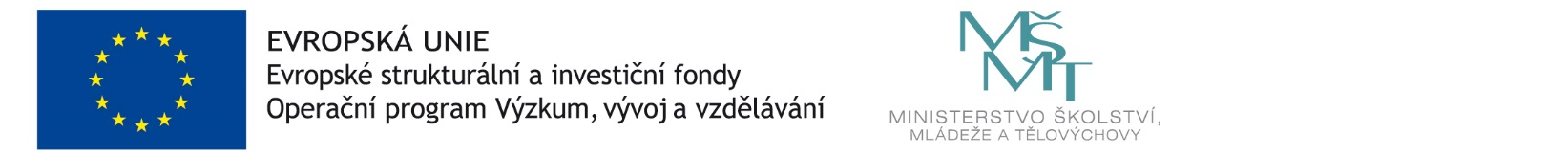 